ПРОЕКТ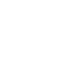 НОВООДЕСЬКА МІСЬКА РАДАМИКОЛАЇВСЬКОЇ ОБЛАСТІР І Ш Е Н Н ЯКеруючись пунктом 34 частини 1 статті 26 Закону України «Про місцеве самоврядування в Україні», відповідно статей 12, 81, 118, 122 Земельного Кодексу України, пункту 21 Перехідних Положень Земельного кодексу України, Закону України № 2498-VIII «Про внесення змін до деяких законодавчих актів України щодо вирішення питання колективної власності на землю, удосконалення правил землекористування у масивах земель с/г призначення, запобігання рейдерству та стимулювання зрошення в Україні», пункту «и» частини другої статті 25 Закону України «Про землеустрій», статей 2, 3, 5 Закону України «Про порядок виділення в натурі (на місцевості) земельних ділянок власникам земельних часток (паїв)», розглянувши заяву Бочкарьова О.В. (представник за довіреністю від 09.04.2021 р. 1-296) про надання дозволу на розробку технічної документації із землеустрою щодо встановлення (відновлення) меж земельної ділянки в натурі (на місцевості) громадянину Республіки Білорусі Чирич М.С. для ведення товарного сільськогосподарського виробництва, за рахунок земель колишньої колективної власності КСП «Ленінська іскра», розташованої в межах території Новоодеської міської ради, враховуючи рекомендації постійної комісії з питань аграрно-промислового розвитку та екології,  міська рада В И Р І Ш И Л А: 1. Надати громадянину Республіки Білорусі Чирич Миколі Степановичу  дозвіл на розробку технічної документації із землеустрою щодо встановлення (відновлення) меж земельної ділянки в натурі (на місцевості) для ведення товарного сільськогосподарського виробництва загальною площею 10,9467 га (номер земельної ділянки 464, кадастровий номер – 4824884600:05:000:0046), відповідно сертифікату на земельну частку (пай) серії МК № 0179089 зареєстрованого за № 7762  від 07.07.1997 року, із земель комунальної власності (колишня колективна власність КСП «Ленінська іскра»), розташованої в межах території Новоодеської міської ради. 2. Рекомендувати громадянину Республіки Білорусі Чирич М.С. замовити технічну документацію із землеустрою щодо встановлення (відновлення) меж земельної ділянки в натурі (на місцевості) у суб'єкта господарювання, яка має ліцензію на проведення робіт із землеустрою згідно із законом.3. Розроблену відповідно до чинного законодавства технічну документацію із землеустрою подати на розгляд та затвердження сесії Новоодеської міської ради.4. Контроль за виконання цього рішення покласти на постійну комісію  міської ради з питань аграрно-промислового розвитку та екології.Міський голова						Олександр ПОЛЯКОВВід 27.05.2021 р. №  	м. Нова Одеса         ІХ (позачергова) сесія восьмого скликанняПро  надання дозволу на розробку технічної документації із землеустрою щодо встановлення (відновлення) меж земельної ділянки в натурі (на місцевості) для ведення товарного сільськогосподарського виробництва із земель комунальної власності                    (колишня колективна власність КСП «Ленінська іскра») 